ПРОТОКОЛзаседания антитеррористической комиссии городского поселения Рощинскиймуниципального района Волжский Самарской областиот 27 августа 2020 г. № 3ПРЕДСЕДАТЕЛЬСТВОВАЛГлава городского поселения Рощинский Деникин С.В.Секретарь:В.Г.КалмыковаЧлены комиссии:В.Н.ГорбаченкоН.П.Ощепкова	Информацию антитеррористической комиссии муниципального района Волжский Самарской области принять к сведению.- провести совместно с руководителями объектов критической инфраструктуры дополнительные инструктажи, в том числе по уточнению порядка действий дежурно-диспетчерских служб, дежурных смен при обнаружении признаков террористической угрозы, а также при минимизации последствий чрезвычайных ситуаций, связанных с терроризмом.- в целях предупреждения возможного совершения террористического акта обеспечить ограничение доступа посторонних лиц в подвальные и чердачные помещения жилых домов и объектов жизнеобеспечения;- предоставлять в Отдел МВД России по Волжскому району Самарской области (Фомин) сведения о лицах,  сдающих в наем жилье иностранным гражданам; - своевременно предоставлять в Отдел МВД России по Волжскому району Самарской области (Фомин) сведения по иностранным гражданам,  которые находятся (или прибыли) на территории  поселений муниципального района Волжский Самарской области, для проверки их на возможную причастность к экстремистско-террористической деятельности;-активизировать информационно-пропагандистскую работу с населением, направленную на повышение бдительности граждан, и порядку действий при получении информации о возможном совершении теракта.- обеспечить своевременный обмен информацией, содержащей сведения о возможной подготовке и выявленных угрозах совершения экстремистко-террористических акций, а также незамедлительное информирование Отдела МВД РФ по Волжскому району Самарской области (Фомин) о возникновении террористических угроз.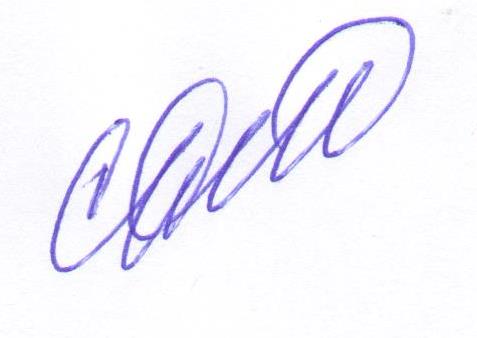 Глава городского поселения Рощинский 				Деникин С.В.